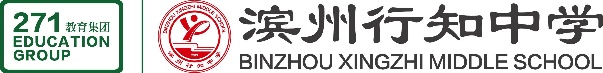 劳动教育工作方案滨州行知中学2023年6月劳动课程是实施劳动教育的重要途径，具有鲜明的思想性、突出的社会性和显著的实践性，在劳动教育中发挥主导作用。劳动课程以丰富开放的劳动项目为载体，重点是有目的、有计划地组织学生参加日常生活劳动、生产劳动和服务性劳动，让学生动手实践、出力流汗，接受锻炼、磨炼意志，培养学生正确的劳动价值观和良好的劳动品质。一、课程理念1.坚持育人导向以习近平新时代中国特色社会主义思想为指导，注重挖掘劳动在树德、增智、强体、育美等方面的育人价值，将培养学生的劳动观念、劳动精神贯穿课程实施全过程，引导学生树立正确的劳动价值观，成为懂劳动、会劳动、爱劳动的时代新人。2.构建以实践为主线的课程结构围绕日常生活劳动、生产劳动和服务性劳动，根据学生经验基础和发展需要，以劳动项目为载体，以劳动任务群为基本单元，以学生经历体验劳动过程为基本要求，构建覆盖三类劳动，学段进阶安排、有所侧重的课程结构。3.加强与学生生活和社会实际的联系课程内容选择坚持因地制宜，宜工则工，宜农则农。从学生生活本身入手，结合当下社会实际选择课程内容，强化课程的思想性、综合性、实践性和时代性。4.倡导丰富多样的实践方式劳动课程注重学生动手实践、知行合一，倡导“做中学”“学中做”，激发学生的主动性、积极性和创造性。引导学生从真实需求出发，亲历情境、亲手操作、亲身体验，经历完整的劳动过程，获得丰富的劳动体验，习得劳动知识与技能，感悟和体认劳动价值，培育劳动精神。5.注重综合评价注重评价内容多维、评价方法多样、评价主体多元。既关注劳动知识技能，更关注劳动观念、劳动习惯和品质、劳动精神；既关注劳动成果，更关注劳动过程表现。平时表现评价与学段综合评价结合，定性评价与定量评价结合。6.强化课程实施的安全保障重视安全保障体系建设，强化学生劳动安全意识培养，注重课程实施中的安全保障，制订劳动实践活动风险防控预案并建立应急与事故处理机制，确保劳动课程安全有序实施。二、课程目标1.形成基本的劳动意识，树立正确的劳动观念形成正确的劳动认识，懂得人人都要劳动、劳动创造财富、劳动创造美好生活等基本道理；体验劳动的艰辛和快乐，形成劳动效率意识、劳动质量意识；具有热爱劳动、热爱劳动人民、尊重普通劳动者的积极情感；树立劳动最光荣、劳动最崇高、劳动最伟大、劳动最美丽的观念。2.发展初步的筹划思维，形成必备的劳动能力从目标和任务出发，系统分析、结构化思考，制订具体的劳动方案，发展初步的筹划思维，发展基本的设计能力；能使用常用工具与基本设备，采用一定的技术、工艺与方法，完成劳动任务，形成基本的动手能力；能综合运用多学科知识和多方面经验解决劳动中出现的问题，发展创造性劳动的能力；在劳动过程中学会自我管理、团队合作。3.养成良好的劳动习惯，塑造基本的劳动品质自觉自愿地劳动，养成安全规范、有始有终的劳动习惯；珍惜劳动成果，能辛勤劳动、诚实劳动、协作劳动和创造性劳动，养成吃苦耐劳、持之以恒、责任担当的品质。4.培育积极的劳动精神，弘扬劳模精神和工匠精神通过持续性劳动实践，培养勤俭、奋斗、创新、奉献的劳动精神；具有继承中华民族勤俭节约、敬业奉献优良传统的积极愿望；弘扬爱岗敬业、甘于奉献的劳模精神和精益求精、追求卓越的工匠精神，具有不畏艰辛、锐意进取、为社会发展和国家建设付出辛勤劳动的奋斗精神。三、课程内容（一）初中段（二）高中段四、课程实施（一）课程准备1.方案制定结合集团劳动教育课程落实机制和方案，制定适合本校开展的劳动课程方案，明确各校劳动课程实施目标、团队架构、管道运行和达标验收机制，在开学后一周内结构执行校长，对接教师发展、学生成长、后勤、餐厅、行政中心主任，做好进一步优化，形成最终方案报集团。各年级结合劳动课程项目书，开学两周内制定本年级的劳动课程开设计划、配档表、课程表、达标验收机制。2.团队建设教师发展中心组建劳动认知课调研团队，学生成长中心组建劳动实践课调研团队，学生成长中心与校外组织机构、工厂、专业人员等进行对接，课程活动开展时给予学生一定的场地设备支持、技术指导等。年级管道责任人组建年级劳动课程研发、实施、达标验收团队。所有团队开学一周内组建完成。3.课程会商（1）学校层面：开学一周内，学生成长中心主任组织劳动课程专题会商，劳动学科主任解读劳动课程方案，会商并确定最终实施方案（参会人员：执行校长、相关中心主任、劳动学科主任、年级主任）（2）年级层面：开学两周内，各年级劳动课程研发团队结合劳动课程项目书，制定本年级的劳动课程开设计划、配档表、课程表、达标验收机制。年级劳动课程管道责任人组织劳动课程培训会，解读本年级劳动课程开设计划、配档表、课程表、达标验收机制，确保责任人认知到位，目标明确、责任明确（参会人员：年级主任、年级劳动课程实施团队、首席导师、劳动学科班长）①课程研发团队：年级劳动课程管道责任人为组长，各导师团团队8指导老师为组员，负责本年级劳动课程研发；②课程实施团队：级部主任为组长，首席导师为组员，负责本年级劳动课程实施；③达标验收团队：级部主任带领下各任务群达标验收团队，制定科学、合理达标验收方案，并根据达标验收方案对各劳动课程进行达标验收。（3）班级层面：首席导师结合年级劳动课程实施方案，组织班级劳动课程主题班会，让所有同学认知到位、目标明确、责任明确；班级所有成员熟知自己本学期参与的劳动课程实施要求、流程等；团队8、团队1成员制定班级劳动课程达标验收方案并根据方案对劳动课程进行达标验收。（参会人员：首席导师、班级所有同学）4.机制保障（1）会商机制。建立课程研究和实施团队会商机制，每两周会商1次。（2）调研机制。学科主任、年级主任每周调研，随机访谈，及时反馈。（3）评价机制。学生成长中心每周对劳动会商、日常实施进行调研，每周进行达标验收，每周在干部例会进行公布，结果纳入对学科、年级的评价。（4）协同机制。结构家委会成员，让家庭协同开展劳动教育的指导、把劳动教育有机融入家庭日常生活、 指导家长做好榜样示范、必要时结构社区协同开展劳动教育的指导，积极与家庭和社区紧密合作， 构建“家庭一学校一社区”一体化劳动教育环境。    （二）实施阶段1.实施思路劳动教育课程依照义务教育劳动课程标准进行劳动教育课程12年一体化设计，分学段实施。不同学段设置不同的课程目标、课程内容、课程实施和课程评价。课程分为每学期必做项目和学段必做项目，以保证每学期16学时为原则，学段项目根据学校资源与时间安排在本学段完成即可，但务必保证劳动课程每周至少一课时正课，日常生活劳动等可结合学生一日规范、文明家庭建设课程常态化实施。2.实施路径学校：学校劳动学科主任提前制定所负责劳动项目的目标和实施方案。年级：各年级每一个劳动项目开展前必须组织项目会商，明确项目目标、组织保障团队分工、具体实施步骤、场地协调、车辆协调、材料准备等事项的实施。由年级管道责任人牵头，各班首席导师负责劳动课程的全面推进与实施。班级：各班级利用前一天晚自习或劳动项目实施前组织发动，对全体同学进行培训。让参与劳动项目的同学明确本次劳动的目标、劳动工作标准和评价维度，以及在具体的实施过程中的注意事项，特别是劳动工具的使用，用水、用电、乘车的安全常识。小组：各小组按照分工，组织成员实施劳动，互帮互助，团队合作，按照工作标准和目标完成相应的劳动项目。评价：劳动项目结束后，一切劳动工具物归原处，个人完成劳动过程任务清单记录和劳动总结。组长、首席导师和劳动指导老师对学生、小组和班级进行评价，以班级为单位对本次劳动项目开展情况召开总结班会，同学们展示自己的劳动感悟。学分认定在公告栏及时公示。宣传：学校行政中心和年级做好过程性材料的收集和拍照，行政中心每一个劳动项目结束后都要在滨州行知中学微信公众号进行宣传，提升劳动品牌影响力。同时把每次劳动项目的材料留存，学生的评价结果放入档案袋，以备年级和中心达标验收。3.实施总结个人：结合自己的体验，根据课程要求完成课程感悟总结。班级：组织学生开展成果展示、讨论、演讲、辩论等活动，借助微信群、钉钉群、271BAY等进行榜样引领。年级：评选优秀班级，全年级推广宣传。学生成长中心：评选优秀年级，对落实不到位的年级进行帮扶和指导。（三）课程评价评价以过程性评价与结果性评价相结合。可采用自我评价、小组评价、导师评价、家长评价、课堂展示、相互交流、作品评定、日常观察等多种形式。1.过程性评价：占评价比重的70%。凡是参与学习，完成或基本完成任务的都应以肯定，对成果或者表现特别突出的应给特别鼓励。2.结果性评价：占评价比重的30%。①每个劳动项目的成果展示。班级评价团队与首席导师认证。每参与一个劳动项目，均进行综合评价，形成结果认定。②项目实施结束，根据学生在劳动教育课程学习过程中的出勤、任务完成、学习效果等情况，给予学分认定，综合评价结果纳入综合素质评价。③每个班根据学生的综合表现评选“优秀个人”“劳动模范”等奖项，进行表彰。五、达标验收（一）集团集团教师发展研究院、学生成长研究院联合督导调研，结合学校劳动课程实施方案进行全面督导验收。主要以执行校长参与、学科主任汇报、劳动课程实施落实情况、学生问卷及座谈以及劳动课程过程性材料及各级验收材料为主，全面调研学校劳动课程方案的开展与落实成效，纳入督导评价结果。劳动课程作为一门独立学科，单独评价。劳动课程未按照学校劳动课程实施方案及课时安排落实的，一票否决。（二）学校1.开学第一周教师发展中心、学生成长中心主任和劳动学科主任一起研究劳动课程实施方案，开学第二周对各年级的劳动课程开设计划、配档表、课程表、达标验收机制等进行达标验收。2.根据各年级实施方案，对劳动课程的开设情况及效果进行调研（发动、现场、成果、总结、学分认定、宣传），结合各中心的评价结果给出综合评价。3.根据各年级实施方案，对每个年级劳动课程调研情况的公示进行达标验收。4.学生成长中心每月机制运行，在每个年级随机抽取4个班级对其劳动课程的开展及落实情况并进行达标验收，计入年级量化，每月评选优秀年级。（三）年级1.年级课程责任人组建年级劳动课程团队，制定本年级的劳动课程实施方案（开设计划、配档表、课程表、调研机制）。2.根据劳动项目确定调研频次，对劳动课程的开设情况及效果进行调研（发动、现场、成果、总结、学分认定、外墙、宣传），及时汇总成绩，在办公室公告栏进行公示。3.年级课程负责人收集学生劳动照片、交流分享感悟照片、学生劳动感悟文本等过程性材料进行留存评价，评价结果纳入班级量化。年级学生会现场调研各班级劳动课程落实情况，结果上报年级。（四）班级各班级根据学校劳动课程实施方案，确立团队达标责任人，对班级劳动课程落实情况，进行达标验收，每周汇总纳入小组晋级评价，劳动课程表现好的小组，在晋级评价中予以表彰，未参与的不予晋级。针对个人劳动课程落实情况，纳入学生的学分认定、个人综合素质评价中。六、各学段实施细则第一学段（7~9年级）第二学段（10~12年级）三大领域任务群7年级课时8年级课时9年级课时实施周期日常生活劳动整理与归纳内务劳动2内务劳动2内务劳动2每学期日常生活劳动整理与归纳班务劳动2班务劳动2班务劳动2每学期日常生活劳动整理与归纳文明家庭建设2文明家庭建设2文明家庭建设2每学期日常生活劳动烹饪与营养食育课程4食育课程4食育课程4每学期日常生活劳动烹饪与营养文明家庭建设2文明家庭建设2文明家庭建设2每学期日常生活劳动家用器具使用与维护充电柜使用与维护2宿舍电风扇拆卸清洗安装2家电小故障的判断与维修2每学期生产劳动农业生产劳动★种植园课程2★种植园课程2★种植园课程2每学段生产劳动传统工艺制作★粽子制作2★月饼制作2★剪纸艺术2每学期生产劳动工业生产劳动★木工（维修桌椅）2每学年生产劳动新技术体验与应用★科技馆研学2每学年服务性劳动现代服务业劳动★家政课程4★家政课程4★家政课程4每学年服务性劳动现代服务业劳动★餐厅帮厨4★餐厅帮厨4★餐厅帮厨4每学年服务性劳动现代服务业劳动★职业体验8★职业体验8★职业体验8每学年服务性劳动公益劳动与志愿服务洗手间课程4洗手间课程4洗手间课程4每学期服务性劳动公益劳动与志愿服务★社区服务4★社区服务4★社区服务4每学期说明：根据实施周期，各学校结合学校实际进行课程安排与落实。其中，实施周期为每学期的课程，每个学期开设一次或常态化实施；实施周期为每学年的课程，每个学年内开设一次；实施周期为每学段的课程，本学段内开设一次即可。补充：各学校结合本校情况按时开设，无法按时开设的由学生成长中心报学生成长研究院做合理调整。说明：根据实施周期，各学校结合学校实际进行课程安排与落实。其中，实施周期为每学期的课程，每个学期开设一次或常态化实施；实施周期为每学年的课程，每个学年内开设一次；实施周期为每学段的课程，本学段内开设一次即可。补充：各学校结合本校情况按时开设，无法按时开设的由学生成长中心报学生成长研究院做合理调整。说明：根据实施周期，各学校结合学校实际进行课程安排与落实。其中，实施周期为每学期的课程，每个学期开设一次或常态化实施；实施周期为每学年的课程，每个学年内开设一次；实施周期为每学段的课程，本学段内开设一次即可。补充：各学校结合本校情况按时开设，无法按时开设的由学生成长中心报学生成长研究院做合理调整。说明：根据实施周期，各学校结合学校实际进行课程安排与落实。其中，实施周期为每学期的课程，每个学期开设一次或常态化实施；实施周期为每学年的课程，每个学年内开设一次；实施周期为每学段的课程，本学段内开设一次即可。补充：各学校结合本校情况按时开设，无法按时开设的由学生成长中心报学生成长研究院做合理调整。说明：根据实施周期，各学校结合学校实际进行课程安排与落实。其中，实施周期为每学期的课程，每个学期开设一次或常态化实施；实施周期为每学年的课程，每个学年内开设一次；实施周期为每学段的课程，本学段内开设一次即可。补充：各学校结合本校情况按时开设，无法按时开设的由学生成长中心报学生成长研究院做合理调整。说明：根据实施周期，各学校结合学校实际进行课程安排与落实。其中，实施周期为每学期的课程，每个学期开设一次或常态化实施；实施周期为每学年的课程，每个学年内开设一次；实施周期为每学段的课程，本学段内开设一次即可。补充：各学校结合本校情况按时开设，无法按时开设的由学生成长中心报学生成长研究院做合理调整。说明：根据实施周期，各学校结合学校实际进行课程安排与落实。其中，实施周期为每学期的课程，每个学期开设一次或常态化实施；实施周期为每学年的课程，每个学年内开设一次；实施周期为每学段的课程，本学段内开设一次即可。补充：各学校结合本校情况按时开设，无法按时开设的由学生成长中心报学生成长研究院做合理调整。说明：根据实施周期，各学校结合学校实际进行课程安排与落实。其中，实施周期为每学期的课程，每个学期开设一次或常态化实施；实施周期为每学年的课程，每个学年内开设一次；实施周期为每学段的课程，本学段内开设一次即可。补充：各学校结合本校情况按时开设，无法按时开设的由学生成长中心报学生成长研究院做合理调整。说明：根据实施周期，各学校结合学校实际进行课程安排与落实。其中，实施周期为每学期的课程，每个学期开设一次或常态化实施；实施周期为每学年的课程，每个学年内开设一次；实施周期为每学段的课程，本学段内开设一次即可。补充：各学校结合本校情况按时开设，无法按时开设的由学生成长中心报学生成长研究院做合理调整。三大领域任务群高一上高一上高一下高一下高二上高二上高二下高二下实施周期三大领域任务群课程课时课程课时课程课时课程课时实施周期日常生活劳动整理与归纳洗手间课程8洗手间课程8洗手间课程8洗手间课程8每学期日常生活劳动整理与归纳班级卫生保洁4班级卫生保洁4班级卫生保洁4班级卫生保洁4每学期日常生活劳动整理与归纳校园卫生区保洁4校园卫生区保洁4校园卫生区保洁4校园卫生区保洁4每学期日常生活劳动整理与归纳宿舍内务保洁4宿舍内务保洁4宿舍内务保洁4宿舍内务保洁4每学期日常生活劳动烹饪与营养★家政课程4每学段日常生活劳动家用器具使用与维护充电柜使用与维护2宿舍电风扇拆卸清洗安装2家电小故障的判断与维修2指定学期
（校本研发）生产劳动农业生产劳动★农场种植10每学段生产劳动传统工艺制作★通用和手工艺课程2★通用和手工艺课程2★通用和手工艺课程2指定学期
（校本研发）生产劳动工业生产劳动★工业生产实践2★工业生产实践2指定学期
（校本研发）生产劳动新技术体验与应用★新科技应用2指定学期
（校本研发）服务性劳动现代服务业劳动★校园岗位体验8★餐厅综合服务课程8★社会职业体验8每学段服务性劳动公益劳动与志愿服务★社区服务2★社区服务2★社区服务2★社区服务2每学期课程说明课程说明1.整理与归纳任务群属于日常生活劳动，不占正课，但每学期需要完成20个课时的工作量，其余任务群，每学期共完成16个课时。
2.每学期必做课程，每个学期都需要做；每学段完成课程，可以根据自己学校实际情况自主调整在哪个学期做，高中阶段完成所有课程即可；指定学期（校本研发）课程，可以根据自己学校实际情况，在符合任务群特点的前提下自主研发，需要在规定学期内开设。1.整理与归纳任务群属于日常生活劳动，不占正课，但每学期需要完成20个课时的工作量，其余任务群，每学期共完成16个课时。
2.每学期必做课程，每个学期都需要做；每学段完成课程，可以根据自己学校实际情况自主调整在哪个学期做，高中阶段完成所有课程即可；指定学期（校本研发）课程，可以根据自己学校实际情况，在符合任务群特点的前提下自主研发，需要在规定学期内开设。1.整理与归纳任务群属于日常生活劳动，不占正课，但每学期需要完成20个课时的工作量，其余任务群，每学期共完成16个课时。
2.每学期必做课程，每个学期都需要做；每学段完成课程，可以根据自己学校实际情况自主调整在哪个学期做，高中阶段完成所有课程即可；指定学期（校本研发）课程，可以根据自己学校实际情况，在符合任务群特点的前提下自主研发，需要在规定学期内开设。1.整理与归纳任务群属于日常生活劳动，不占正课，但每学期需要完成20个课时的工作量，其余任务群，每学期共完成16个课时。
2.每学期必做课程，每个学期都需要做；每学段完成课程，可以根据自己学校实际情况自主调整在哪个学期做，高中阶段完成所有课程即可；指定学期（校本研发）课程，可以根据自己学校实际情况，在符合任务群特点的前提下自主研发，需要在规定学期内开设。1.整理与归纳任务群属于日常生活劳动，不占正课，但每学期需要完成20个课时的工作量，其余任务群，每学期共完成16个课时。
2.每学期必做课程，每个学期都需要做；每学段完成课程，可以根据自己学校实际情况自主调整在哪个学期做，高中阶段完成所有课程即可；指定学期（校本研发）课程，可以根据自己学校实际情况，在符合任务群特点的前提下自主研发，需要在规定学期内开设。1.整理与归纳任务群属于日常生活劳动，不占正课，但每学期需要完成20个课时的工作量，其余任务群，每学期共完成16个课时。
2.每学期必做课程，每个学期都需要做；每学段完成课程，可以根据自己学校实际情况自主调整在哪个学期做，高中阶段完成所有课程即可；指定学期（校本研发）课程，可以根据自己学校实际情况，在符合任务群特点的前提下自主研发，需要在规定学期内开设。1.整理与归纳任务群属于日常生活劳动，不占正课，但每学期需要完成20个课时的工作量，其余任务群，每学期共完成16个课时。
2.每学期必做课程，每个学期都需要做；每学段完成课程，可以根据自己学校实际情况自主调整在哪个学期做，高中阶段完成所有课程即可；指定学期（校本研发）课程，可以根据自己学校实际情况，在符合任务群特点的前提下自主研发，需要在规定学期内开设。1.整理与归纳任务群属于日常生活劳动，不占正课，但每学期需要完成20个课时的工作量，其余任务群，每学期共完成16个课时。
2.每学期必做课程，每个学期都需要做；每学段完成课程，可以根据自己学校实际情况自主调整在哪个学期做，高中阶段完成所有课程即可；指定学期（校本研发）课程，可以根据自己学校实际情况，在符合任务群特点的前提下自主研发，需要在规定学期内开设。1.整理与归纳任务群属于日常生活劳动，不占正课，但每学期需要完成20个课时的工作量，其余任务群，每学期共完成16个课时。
2.每学期必做课程，每个学期都需要做；每学段完成课程，可以根据自己学校实际情况自主调整在哪个学期做，高中阶段完成所有课程即可；指定学期（校本研发）课程，可以根据自己学校实际情况，在符合任务群特点的前提下自主研发，需要在规定学期内开设。滨州行知中学劳动教育7-9年级实施细则滨州行知中学劳动教育7-9年级实施细则滨州行知中学劳动教育7-9年级实施细则滨州行知中学劳动教育7-9年级实施细则滨州行知中学劳动教育7-9年级实施细则滨州行知中学劳动教育7-9年级实施细则滨州行知中学劳动教育7-9年级实施细则滨州行知中学劳动教育7-9年级实施细则滨州行知中学劳动教育7-9年级实施细则领域任务群劳动项目课时目标责任人上课年级工作标准达标验收日常生活劳动整理与归纳内务劳动21.能对宿舍的美化提出具有一定创造性的解决方案，制订合理的实施方案，并能安全规范地加以实施，发展自我管理与缜密筹划的能力。          2.理解劳动对于个人生活、集体建设的意义，懂得劳动创造美好生活的道理，养成认真细致地进行整理与收纳的习惯和品质。首席导师及导师团成员年级学生会
班级文化团队7-9年级1.第一周年级制定“最美宿舍”评选活动方案，召开首导培训会，让所有首导认知到位、目标明确；                             2.首席导师召开主题班会，对“最美宿舍”评选活动进行发动，让所有同学认知到位、目标明确；
3.首席导师组织团队1制定好本班“最美宿舍”实施方案，明确清理标准和宿舍内务分工，准备好劳动工具、严格落实方案争做内务优秀个人、最美宿舍。
4.开学两周内完成对宿舍显性文化打造，如宿舍公约的张贴、个人床铺与物品的整理、公共区域的清洁等。
5.每周固定时间以宿舍为单位进行宿舍大扫除，除日常卫生整理外，还需对床底、便池、栏杆、死角等进行彻底清理。 
6.每学期导师团与团队1成员定期达标验收，推出内务优秀个人、最美宿舍，发挥榜样引领作用。学校：学生成长中心每日一达标验收，汇总结果反馈至年级，纳入年级量化。（日达标） 
年级：年级组织学生会与首席导师团队对内务劳动进行达标验收，每周一抽查，评价结果纳入班级评价，每月组织一次“最美宿舍”评选活动。（周达标）
班级：班级团队1每日一达标验收，评价结果计入个人量化分数，结果纳入晋级评价和个人综合素质评价。（日达标）日常生活劳动整理与归纳班务劳动21.能对教室的美化提出具有一定创造性的解决方案，制订合理的实施方案，并能安全规范地加以实施，发展自我管理与缜密筹划的能力。          2.理解劳动对于个人生活、集体建设的意义，懂得劳动创造美好生活的道理，养成认真细致地进行整理与收纳的习惯和品质。首席导师及导师团成员年级学生会
班级文化团队7-9年级1.第一周年级制定“最美教室”评选方案，召开首导培训会，让所有首导认知到位、目标明确；   。
2.首席导师召开主题班会，对“最美教室”评选活动进行发动，让所有同学认知到位、目标明确；
3.首席导师组织团队1制定好本班“最美教室”实施方案，明确清理标准、责任分工，准备好劳动工具、严格落实方案争做最美班级；                                   4.开学两周内完成对教室显性文化打造，如绿植的摆放，班名、生日榜、晋级评价栏、班级公约的张贴及黑板装饰等。
5.每周固定时间以班级为单位组织教室卫生大扫除，除日常卫生整理外，还需对门窗、电灯、风扇、开关、死角等进行彻底清理。 
6.每学期导师团与团队1成员定期达标验收，推出榜样，向榜样学习。学校：学生成长中心根据班务劳动清理标准对课程进行每周一次的日常调研，汇总结果反馈至年级，纳入年级量化。（周达标，） 
年级：年级学生会与首席导师团队每天对班务劳动达标验收并反馈，纳入班级量化，每月组织“最美教室”评选活动。（日达标，）
班级：班级团队1每日一达标验收，评价结果计入个人量化分数，结果纳入晋级评价和个人综合素质评价。（日达标，）日常生活劳动整理与归纳文明家庭建设2人人参与文明家庭建设，让每个家庭成员认知家庭教育，主动参与文明家庭建设，同心协力创造一个温馨、和谐、健康快乐的家庭文明环境。首席导师及包靠老师7-9年级1.学校文明家庭建设课程会商会：学生成长中心组织文明家庭课程会商会，制定学校文明家庭课程实施方案明，各责任人认知到位、目标明确、责任明确；                                            2.年级文明家庭建设课程会商会：制定年级文明家庭课程实施方案，各责任人认知到位、目标明确、责任明确；                                                             3.课程研发团队于课程实施前一周制定课程实施方案，完成文明家庭建设课程文本，做好开课准备并培训好家长、学生、开课老师等。
4.班级文明家庭建设培训会：首席导师组织成立课程实施团队，创新达标验收机制，以小组为单位具体落实，团队8对同学们的落实参与情况进行定期调研反馈，结果纳入日常量化。                                              5.达标验收团队定期组织文明家庭建设课程达标验收并组织课程成果展，目标明确、要求具体，结构271BAY，确保留存好过程材料、阶段成果等材料。
6.品牌宣传。充分利用校园广播、宣传栏、墙报、网站等多形式、多渠道宣传文明家庭建设的相关事迹，调动家长、学生的积极性。学校：随机抽取班级进行调研，结果纳入对年级评价。（项目达标）
年级：对班级文明家庭建设课程开设进行调研，结果纳入对班级评价。（项目达标）                                              班级：按照活动计划，认真落实课程内容并及时上传相关资料至271BAY。对所有学生活动情况进行评价，纳入学分认定。（项目达标）日常生活劳动烹饪与营养食育课程41.从学生日常实际的饮食为切入点了解学习日常食品的基本营养，讲解基本的营养均衡饮食。
2.了解科学膳食与身体健康的密切关系，能够根据实际需求设计食谱，合理搭配饮食。形成健康的生活理念和基本能力。
3. 通过中西方饮食历史，了解中西方饮食文化的差异，增进对中华饮食文化的了解。
4. 理解劳动，对于个人生活家庭幸福的意义，懂得劳动创造美好生活的道理。首席导师7-9年级1.开学前学生成长中心主任、教师发展中心主任、劳动学科主任共同研究课程实施方案。
2.在开学前一周，各年级安排主备教师进行备课，并结构劳动学科主任进行会商，之后由劳动学科主任将各年级备课上报中心主任进行审核，并将修改意见反馈各年级。
3.各年级食育课程理论知识由首席导师执教，上课前年级主任、主备教师对所首席导师进行培训，食育课程理论认知全部到位。
4.充分利用年级自主管理团队进行达标验收，会商暴露的问题和解决措施并在下一轮认知课进行引导。
5.学生成长中心协同餐厅每月对所有年级食育课程落实进行1次达标验收。
6.所有过程性材料做好留存。
7.每学期评选食育课程优质课和食育优秀班级(推荐参加学校生涯规划课优质课评选）。所有评价结果纳入导师团量化和老师个人绩效量化。 学校：学生成长中心、餐饮服务中心每周对各年级食育认知课开展情况进行调研与达标验收，反馈问题后由学生成长组织年级进行会商。（周达标）
年级：各年级团队对认知课程与学生餐厅就餐落实情况进行达标验收并组织会商、评价公示。（日达标）
班级：首席导师根据学校和年级反馈结果与班级相关团队进行会商，并组织学生间互评，结果纳入晋级评价。 日常生活劳动烹饪与营养文明家庭建设21.通过开展一系列的文明家庭建设活动，加强家长与孩子的沟通，建设和谐的亲子关系。
2.帮助家长进一步提升对正确教育理念的认知，成为文明生活的传播者、创造者，成为民主、和谐家庭的建设者，共同建设文明、民主、积极向上学习型家庭。首席导师、学生家长7-9年级1.学校学生成长中心组织年级项目执行团队会商，明确课程意义和实施规范；各年级组织首席导师会商，研究创新落实方案，各班级通过线上主题班会对课程的高阶安排再发动实施。
2.各年级成立核心研究团队，对每一个活动内容做深入研究，找到课程便捷实施的路径，制作好相应的课件，组织好家长、学生、班级三个层面的会商。另外，各班级要成立课程实施团队，以小组为单位具体落实。年级主任为课程实施的第一责任人。
3.学校和年级项目团队分头开展线上或电话调研，及时掌握项目推进中存在的问题及解决措施研究。年级成立专门的调研团队，由各年级核心研究团队全方位的每天对课程活动的实施情况进行调研，及时发现好的做法及存在的问题并组织团队人员做好问题解决的会商。
4.每周各班级组织各学生家庭将开展活动的成果在班级（年级）内进行展示，抓住时间节点，确保每个项目都留存好过程材料或阶段成果材料。
5.充分利用校园广播、宣传栏、墙报、网站等多种形式、多渠道宣传文明家庭建设的相关事迹，调动家长、学生的积极性。
6.学校对年级、年级对班级、班级对小组分别进行达标验收，学生和家长活动的过程材料与小组、班级、年级紧密结合，列入对年级评价的重要内容。学校：1.中心主任和管道责任人通过和学生交流、查看过程材料方式每周对各年级课程培训情况、实施情况进行达标验收，结果纳入年级评价。
2.中心每周对各年级学生文明家庭建设课程进行1次家长电话回访调研，结果纳入年级评价。
3.中心主任每周一次对年级活动课程调研评价材料进行达标验收。（周达标）
年级：1.年级协同育人团队每周对所有班级文明家庭课程实施情况进行达标验收。
2.年级对各班级每周进行1次家长电话回访活动，对各个班级的课程落实情况进行达标验收。
3.年级主任对各班级每周晋级情况及达标验收材料进行评价。（周达标）
班级：1.小组长每周调研2次照片上传情况，并记录好组员读书进度。
2.团队8每周对所有小组进行达标验收，成绩纳入晋级评价。
3.每天每个小组推选1名表现优秀同学照片发在家长群。
4.班级导师团每周达标验收1次，每周评选1名文明家庭建设之星，达标验收结果反馈班级群。
5.开学后团队8要进行汇总，班级单独组织一次小组晋级评价，对优秀小组和个人进行表彰。
（周达标）日常生活劳动家用器具使用与维护充电柜使用与维护2了解充电柜的工作原理，学会数据线的整理与维护，学会爱护公物，增强公共服务意识。首席导师、团队八7年级1.学生成长中心提前两周设计充电柜使用与维护劳动体验课程实施方案，确定时间、团队、目标等，制定详细的活动标准和过程安排。 
2.学生成长中心协调数据中心做好答疑，年级提前推送充电柜使用与维护劳动体验课程271BAY资源。
3.开课前年级提前召开首席导师培训会，培训充电柜使用与维护内容及注意事项。
4.首席导师在正式开始课程前对充电柜使用方法与如何爱护公物进行进行系统培训，按照时间确定好维护员，与团队一团员做好充电柜卫生清洁。 
5.课程实施过程中首席导师与劳动教育指导老师在课程进行过程中做好调度与现场培训，加强对学生安全意识的培训；首席导师和团队8对课程的开展情况调研，对每位同学的参与情况进行达标验收。
6.课程结束后，首导组织班级感悟交流，组内讨论，班内交流，就如何爱护公物和用电安全进行展示与表彰。学校：学生成长中心和数据中心在各班在充电柜维护期间每两周通过现场调研等形式进行达标验收，评价结果纳入年级、班级评价量化。(两周达标)
年级：年级主任和年级协同育人团队要每周通过现场调研的方式对各班充电柜卫生与完整情况进行达标验收，评选出优秀班级，达标验收结果首席导师会公示。（周达标）
班级：学期末，首席导师带领团队8通过现场调研的方式对全体学生进行打分评级，选出优秀充电柜维护员，结果纳入小组晋级评价。日常生活劳动家用器具使用与维护宿舍电风扇拆卸清洗安装2了解电风扇的工作原理，熟练掌握风扇拆洗安装的流程与技能，培育科学精神与劳动习惯首席导师、团队一8年级1.开学第一周学生成长中心制定电风扇拆卸清洗安装标准，并培训首席导师。首席导师召开“劳动课程”主题班会，对本次活动进行发动，组织学生讨论交流课程意义和课程目标。
2.首席导师组织班级团队1制定好本学期电风扇清洗时间和安全提示，同时做好关键步骤的培训和安全培训。
3.各班级在开学两周内完成对电风扇的拆解清洗安装，之后试情况进行二次拆洗。
4.电风扇拆解清洗安装在宿舍以宿舍为为单位进行，在教室以小组为单位进行，有团队一进行达标验收，首席导师与团队一全程陪伴与指导，现场培训实施细节和排查安全隐患。 
5.学期期末导师团与班级团队1组织选出优秀宿舍和优秀小组，推出榜样，向榜样学习。学校：每月对年级教室、宿舍电风扇清洁情况和风扇拆解心得进行调研，发现问题，做好对年级的反思总结。（月达标）                                                                                          年级：年级对每周班级各班级教室、宿舍情况进行调研，通过座谈与学生交流调研风扇运行原理和拆解步骤与注意事项，结果纳入班级评价。（周达标）                                                                                          班级：首席导师与团队一组织全过程，团队一在课程实施过程中对学生做好各个环节的评价，过程材料留存好。日常生活劳动家用器具使用与维护小家电故障的判断与维修2了解常用的家用小家电，能熟知家电的工作原理，并能维修简单的小家电，激发对科学技术的兴趣。首席导师、物理老师、团队八9年级1.开学前两周物理学科与学生成长中心制定小家电维修的实施方案，并培训首席导师。物理学科将常用小家电工作原理以及维修方法等资源上传至271BAY资源库。                       2.首席导师召开“劳动课程”主题班会，对本次活动进行发动，组织学生讨论交流课程意义和课程目标。
3.首席导师组织班级团队八培训小组成员合理选取小家电类型并带到学校，同时做好关键步骤的培训和安全培训。
4.班级以小组为单位，在物理老师与首席导师和团队八的全程陪伴下进行小家电运行、工作原理的学习与动手实践维修小家电。
5.学期期末导师团与班级团队1组织选出优秀小组，推出榜样，向榜样学习。学校：教师发展中心对课堂备课、磨课、教研会商以及课堂组织情况与课堂效果进行调研，调研结果公示。（项目达标） 
年级：年级组织协同育人调研团队对学生的小家电维修课堂参与度和小家电基本工作原理进行调研，纳入班级量化。（项目达标）
班级：班级团队8进行日常调研与活动调研，值日班长将中心与年级反馈结果公示至后黑板，结果纳入晋级评价和个人综合素质评价。（项目达标）生产劳动农业生产劳动种植园课程21.帮助学生认识校内农场种植中常见的农作物，了解农业种植中常用的操作技术。
2.热爱农业生产、关心农业发展，注重农业安全、食品安全。
3.体会劳动的艰辛，激发对劳动者的价值认同，形成辛勤、诚实、合法劳动及进行创造性劳动的劳动品质。首席导师7-9年级1.学生成长中心提前两周组织校内农场种植课程实施会商，确定课程实施方案，划分好各班的种植区域。
2.年级主任在开课前一周召开首席导师和自主管理团队领袖培训会，明确课程意义、活动内容和注意事项。
3.开课前相关首席导师组织学生松土、平整土地、浇水等工作。并对接学校后勤部门准备好菜苗、肥料、农具等物品，确保课程能顺利开展。
4.开课前一天首席导师召开班会进行安全培训及任务分工，明确各岗位的靠班教师。并联系常年从事农业种植人员担任专门的技术顾问，在课程活动给予学生技术上的指导。
5.播种阶段所有学生分工参与，完成播种。
6.农作物播种后自主管理团队组织学生对种植园进行管理维护，果实成熟后及时组织同学们收获，并合理使用劳动成果。
7.活动结束后组织班会让学生分享感悟，并评出优秀个人、优秀团队。首席导师制作精美的宣传内容推送到社交媒体上。学校：对年级种植园作物生长情况、农场卫生保持、学生参与程度、工具使用情况进行调研，结果纳入年级评价。（月达标）
年级：年级对班级种植园作物生长情况、农场卫生保持、学生参与程度、工具使用情况进行调研，结果纳入班级评价。（月达标）
班级：首席导师组织种植全过程，自主管理团队从种到收对学生做好各个环节的评价，过程材料留存好。（月达标）生产劳动传统工艺制作粽子制作2
1.通过亲自动手包粽子，感受端午节的内涵，了解具体的工艺，包粽子的方法和馅料的搭配2.以轻松的方式锻炼学生的动手能力和学习能力，感悟中国传统文化的魅力所在。首席导师、餐厅老师、团队八7年级1.学校劳动教育学科主任在开学前组织年级主任、首席导师、餐厅主任召开粽子制作课程课前培训会，对粽子制作课程实施进行培训和引领。
2餐厅主任老师根据学校实际情况确定开课地点（教室或者功能室）以及上课相关的材料，提前准备粽子制作课程的相关资料。
3.餐厅老师根据学校提供的课程项目书与学生学情，结合生活设置课题，认真备课，制作相应材料（糯米，大枣，粽叶，豆沙等材料）。
4.每个同学至少学会独立包出三个粽子，与自己的劳动成果合影留念，品尝自己包的粽子5.课程结束后要做好交流与总结，并进行评价，作为对班级以及对学生个人评价的一部分。学校：采用现场调研、座谈的方式对各年级进行达标验收，结果纳入对年级的评价。（项目达标）
年级：年级调研团队调研粽子制作课程开展的实施情况，结合活动展示对每个班的活动作品和学生认知进行评价，结果纳入班级评价。（项目达标） 
班级：指导老师及团队8成员对于课堂表现及成果进行达标验收，结果纳入个人量化及综合素质评价生产劳动传统工艺制作月饼制作2了解中秋节习俗，感受中秋节的欢乐气氛，掌握月饼的制作方法，联系团、压、捏、刻、印的技能，学会珍惜劳动成果。首席导师、烘焙老师、团队八8年级1.学校劳动教育学科主任在开学前组织年级主任、首席导师、餐厅主任召开手工制作课程课前培训会，对手工制作课程实施进行培训和引领。
2餐厅主任根据学校实际情况确定开课地点（教室或者功能室）以及上课相关的材料，提前准备月饼制作课程的相关材料（油，面粉，馅料，烤箱等）。
3.烘焙老师根据学校提供的课程项目书与学生学情，结合生活设置课题，认真备课，制作相应材料。
4.学生上课认真学习，学会月饼的制作方法和烘焙方法；
5.课程结束后要做好交流与总结，并进行评价，作为对班级以及对学生个人评价的一部分。学校：采用现场调研、座谈的方式对各年级进行达标验收，结果纳入对年级的评价。
年级：年级调研团队调研月饼制作课程开展的实施情况，结合活动展示对每个班的活动作品和学生认知进行评价，结果纳入班级评价。 
班级：指导老师及团队8成员对于课堂表现及成果进行达标验收，结果纳入个人量化及综合素质评价生产劳动传统工艺制作剪纸艺术2认识民间剪纸艺术，正确把握纹样的连接与完整性，运用剪纸的基本技法制作剪纸作品，提升学生的创造性思维能力和动手能力。首席导师、美术老师、团队八9年级1.学校劳动教育学科主任在开学前组织年级主任、首席导师、美术学科学科主任召开手工制作课程课前培训会，对手工制作课程实施进行培训和引领。
2.美术学科学科主任根据学校实际情况确定开课地点（教室或者功能室）以及上课相关的材料，提前搜索手工制作课程的相关资料。
3.各美术老师根据学校提供的课程项目书与学生学情，结合生活设置课题，认真备课，制作相应教具。
4.学生上课前必须准备好相应的上课工具，做好上课准备。 
5.课程结束后要做好交流与总结，并进行评价，作为对班级以及对学生个人评价的一部分。学校：采用现场调研、座谈的方式对各年级进行达标验收，结果纳入对年级的评价。
年级：年级调研团队调研剪纸课程开展的实施情况，结合活动展示对每个班的活动作品和学生认知进行评价，结果纳入班级评价。 
班级：指导老师及团队8成员对于课堂表现及成果进行达标验收，结果纳入个人量化及综合素质评价生产劳动工业生产劳动木工（修桌椅）21.了解生活中常见的木工工具的使用方法，能说出不同工具的功能及用途，能进行简单的工具的实践操作。2.合理运用木工等相关知识与技能，小组合作对桌椅进行维修，能感受组装感受劳动的艰辛和收获的快乐，养成终身劳动的习惯。首席导师

专业教师7年级1.开课前3周教师发展中心审核课程文本并进行指导，配置好相应的符合安全标准的各种木工加工设备、工具及材料（各种木材、木工工具）
2.劳动课程学科主任在开课前1周审核年级实施方案、课件等。
3.上课教师开课前1周确定上课地点，并进行磨课，把课程资源在271BAY上推送给学生。
4.上课老师在开课前对学生进行培训。引导学生提前思考木工技术学习中存在的安全隐患（工具使用等），做好应急预案，并强调课堂规范及上课纪律。
5.学生技术操作或作品完成之后，每个小组推选一名代表展示技术操作流程或推选优秀作品在班级内展示。中心：通过现场看课堂、调研备课设计、课件、学生木工成品等形式对年级及班级达标验收，并将结果纳入年级评价。 
年级：年级通过现场调研、和学生交流、查看过程材料等方式对各班级劳动体验课程落实情况进行调研，调研结果纳入班级评价量化。                
班级：团队8对每个学生进行达标验收，计入个人学分量化。活动开展完成之后首席导师组织召开主题班会分享交流劳动收获与感悟，学生撰写劳动心得体会，团队8对每个学生的活动记录表、活动感悟及交流分享进行达标验收，开展学分认定班级召开总结表彰大会，对优秀小组和个人进行表彰。生产劳动新技术体验与应用科技馆研学2通过科技馆研学，了解与身边常见事物有关的科学知识，并能应用于日常生活；能够了解科学探究的过程和方法，尝试应用于科学探究活动，形成大胆想象、尊重证据、敢于创新的科学态度。首席导师

专业老师9年级
1.开课前两周，教师发展中心主任和劳动学科主任会商，对研学场地进行现场考察，确定研学的目标、流程及过程中的注意事项，对年级领导及首席导师进行培训。
2.开课前1周年级对各班级学生进行培训，明确研学的重点、流程，关注学习目标的达成，高度重视安全，要求导师团老师全员靠上。
3.开课前1周制定完善研学课程方案，并把课程方案、资源在271BAY上推送给学生。
4.开课前1天首席导师对学生进行培训，组织学习研学课程方案，强调研学的目标、纪律和注意事项。
5.团队8提醒学生做好研学的各项准备，配合导师团教师组织好学生，保证学生全员参与，学生充分动脑参与体验。
6.学生研学结束后，每个小组推选出一个代表进行口头交流本次研学的收获，教师评价总结。 学校：课程结束后由学生成长中心对年级课程调研评价材料进行达标验收，结果纳入年级评价。（项目达标）            
年级：课程结束后对班级提交的活动照片和优秀体验感悟进行达标验收，达标验收结果及时公示，成绩纳入班级评价。选取年级优秀感悟上报学校刊登校报。（项目达标）               
班级：由首导带领团队8对个人和小组进行达标验收，纳入小组晋级评价和学生的个人综合素质评价。（项目达标）   服务性劳动现代服务业劳动家政课程41.使学生了解家庭日常生活中的饮食、衣着、消费等基本活动环节，掌握日常生活和家庭经营等的基本知识和技能，知道人际关系、环境、经济等因素与家庭生活的紧密关系；
2.树立建立幸福和谐的家庭生活的理想，培养美化生活的兴趣，使学生能适应现代家庭与社会的生活，具有良好的生活素质和能力。家政教师7-9年级1.开劳动学科主任结构学生成长中心主任、餐厅服务中心主任、年级主任等制定适合本校的家政课程实施方案，并准备好开课所需的物资。
2.年级课程责任人在开学初对开课年级的首席导师和学生进行课程培训，并在上课前一天对接后勤部门准备好各项开课所需的原料，检查家政教室检查设备、设施是否完好。
3.班级在开课前对学生进行全面培训，在学生体验过程中首席导师和团队8做好活动组织工作，确保活动有序开展；在下课前团队1组织好卫生保洁工作。
4.晚自习，团队8组织全班同学分享交流参与课程的感悟，人人完成一篇活动总结，对表现合格的同学发放结业证书。学校：中心主任和劳动学科主任每两周对家政体验课程进行1次全面达标验收。（月达标）
年级：年级主任和年级家政体验课程团队通过看现场、和学生交流、查看过程材料方式，每周对班级家政体验课程开展情况进行1次全面达标验收。（周达标）
班级：首导和班级团队8对学生课程体验的过程和活动成果进行学分认定，过程性评价占70%，结果性评价占30%。（日达标）服务性劳动现代服务业劳动餐厅帮厨41.掌握劳动技能，体会劳动艰辛，养成劳动习惯，增强社会责任感。
2.学生知晓餐厅所用原材料,参与饭菜加工,增强对餐厅各项工作的认知。
3.对食育文化和食育内容深入认知，内化于心，外显于行，真正实现食育育人效果。食育课程教师7-9年级1.学校建立帮厨课程项目团队，明确项目目标和职责，并提前跟帮厨课程班级首导对接，提出时间节点和注意事项等。
2.组织对学生进行食育培训。在餐厅通过课件对学生进行培训，了解什么是食育课程，为什么要开展食育课程等。
3.对学生进行分组：（1）主食制作组；（2）副食切配组；（3）洗刷组；（4）餐厅保洁组。每组学生由各组厨师长负责（时间充分利用，任务安排满。），餐厅员工做什么学生做什么，提前做好安排。
4.午餐、晚餐要做好学生就餐的引导及门口学生回收处的值班。主要是协助餐厅老师备餐、学生秩序的维护、学生餐后餐用具的摆放等。
5.帮厨学生就餐时间与餐厅老师同步进行，中午13:00--14:40由首导组织学生休息，14:40准时到餐厅一楼结合，按照之前分组，快速准备，参与加工。
6.晚上以班级为单位进行总结，撰写一篇课程体验感悟，并在班级内分享交流。感悟完成后收齐交给餐厅存档。学校：餐厅主任对当天学生的课程情况进行点评，班级组织学生进行总结并填写课程感悟。（日达标）
班级：依据《餐厅帮厨课程评价表》内容对小组和每个孩子进行公平的评价，评价情况及时反馈到年级。（日达标）服务性劳动现代服务业劳动职业体验81.引导学生在真实的实践活动中获得积极的体验和丰富的经验，体会不同行业的艰辛和不易，树立正确的世界观、人生观和价值观。
2.通过亲身体验培养自己与他人交际的能力，独立解决问题的能力，增强责任感，从而形成良好而丰富的个性品质。岗位导师7-9年级1.学生成长中心提前两周设计校园岗位劳动体验课程实施方案，确定时间、团队、目标、具体岗位等，制定详细的活动标准和过程安排。 
2.学生成长中心协调各个部门准备相关物资，年级提前推送校园岗位劳动体验课程271BAY资源。
3.开课前年级提前召开首席导师培训会，培训校园岗位体验的内容及注意事项，提前预设在活动中存在的问题并传达安全预案，保证课程顺利实施。
4.首席导师在校园岗位劳动体验课程开始前一天晚上对岗位劳动体验内容进行系统培训，给每位同学分配好岗位，按选岗情况分组选出岗位小组长。 
5.课程实施过程中各岗位指导老师提前对学生进行操作流程及工作标准的培训，加强对学生安全意识的培训；首席导师和团队8对课程的开展情况调研，对每位同学的参与情况进行达标验收，
6.课程结束后，首导组织班级感悟交流，组内讨论，班内交流，并评选优秀个人和优秀小组，颁发结业证书。学校：采取现场调研、座谈调研的方式对职业体验的实施进行达标验收。（周达标）
岗位：每一个岗位责任人要有前期计划，中期的培训、实施、调研、控制、反馈和后期的总结评价及档案管理，确保项目的高效和完整。（周达标）
学生：完成《职业体验鉴定》，并在班级总结中进行体验感悟陈述。（周达标）服务性劳动公益劳动与志愿服务洗手间课程41.通过进行洗手间劳动实践，让学生深入了解学校的保洁工作，树立正确的劳动观念，尊重劳动、崇尚劳动，积极参与力所能及的劳动。
2.学生体验保洁员的辛苦，体验出力流汗，学会珍惜他人劳动成果，懂得良好环境维护，拥有劳动精神，用劳动培育人性光辉，生成人生智慧。 
3.在洗手间劳动实践中习得劳动能力，养成良好的劳动品质和劳动习惯，提高社会服务意识，感悟生活、成长自我。首席导师

专业老师7-9年级1.学生成长中心主任、后勤中心主任、劳动课程学科主任一起制定洗手间课程标准。学校、年级、班级逐级组织会商会，人人明确课程文本内容、标准和目标追求，保证每个老师、学生明确开展的流程及上课过程中的注意事项。
2.洗手间由竞标完成，中心对各年级任务进行分配，年级管道责任人主持竞标仪式，竞标完成后，竞标同学要向全班同学公布过程与结果，年级与级部、级部与中标班级层层签订项目责任书并进行公示。
3.课程实施班级成立项目实施小组，明确项目责任人及项目分工。项目责任人组织团队认真学习、会商洗手间清理工作标准，最终形成符合自己班级的工作标准（班级工作标准须高于学校工作标准）。按班级洗手间清理标准落实每日清理。
4.项目责任人每天对洗手间清理情况进行调研，及时发现问题并落实责任及培训。
5.课程实施班级在课程结束后组织专题班会，对课程的实施、收获、感悟等进行深刻地交流讨论，程实施班级上报课程总结及建议至年级课程小组。
6.学生成长中心及年级课程小组每学期至少各组织1次课程实施论坛，推广先进经验，会商问题改进措施。学校：课程实施后由学校项目团队通过抽查年级培训课件、各班洗手间劳动区域清洁情况及年级汇总的课程实施照片对班级进行达标验收，结果纳入年级评价，并记录洗手间课程开展优秀的年级、班级，在学校首导会上公示培训。(周达标)
年级：年级项目责任人通过现场调研、与学生交流等方式调研每班洗手间课程培训及实施是否到位，学生是否全员参与劳动等，结果纳入班级评价。 (日达标)       
班级：首席导师带领课程团队成员每次对小组及个人参与洗手间课程情况进行达标验收，纳入学生的个人综合素质评价和小组晋级评价。 (日达标) 服务性劳动公益劳动与志愿服务社区服务41.让学生在实践和体验中，从根本上理解和领悟马克思主义劳动观，培养勤俭、奋斗、创新、奉献的劳动精神，具备满足生存发展需要的能力，促进生命成长，实现人生价值。
2.通过劳动课程教育，让学生体会劳动创造美好生活的乐趣，热爱劳动，尊重劳动者，形成良好的劳动品     3.在劳动实践中，学会与他人合作劳动，培养团队意识，锻炼吃苦耐劳的精神，掌握一定的劳动技能，提升自主生活能力。首席导师

社区工作人员7-9年级1.学生成长中心：学期初将学校的三个年级进行合理的规划，并确定三个年级进行社区服务的时间，对年级负责人进行培训。
2.年级：培训首席导师确定社区服务时间地点及流程。    3.班级：首席导师组织班级全体学生学习了解社区志愿者的含义、精神及意义。进行志愿者宣誓，加入社区志愿者服务团队，进行会商，明确实施时间，建立班级实施标准，组建班级团队，选出团队责任人。
4.首席导师召开主题班会，帮助学生对社区服务课程进行总体认知，明确社区服务课程的目标、意义、宗旨和主要内容，熟悉分工、职责和要求。
5.社区服务课程实施过程中，每位同学承担责任、提高认识，团队责任人做好调研和反馈。
6.评选优秀小组、优秀个人，借助微信群、钉钉群、271BAY进行榜样引领。学校：学生成长中心调研年级组织的社区服务活动，在学校首导会上展示培训。           
年级：年级/级部调研团队对各班级实施情况进行达标验收，结果在年级公示，记录优秀案例和问题案例，展示培训，纳入星级班级评价。                 
班级：首席导师协助课程团队、对每位学生进行达标验收，结果纳入学生的个人综合素质评价和小组晋级。领域任务群劳动项目课时目标责任人上课年级工作标准达标验收日常生活劳动整理与归纳洗手间课程81.学生亲自动手清洁卫生间，只有动手体验才能明白劳动不易，让学生尊重劳动、尊重劳动者，崇尚劳动。
2.学生动手清洁，锻炼自主生活能力，在过程中培养吃苦耐劳，不畏困难的优良品质。
3.养成我为人人，人人才能为我的观念，学会换位思考，共同创造干净整洁的洗手间环境。首导每学期准备阶段：
1.年级组织洗手间竞标，获胜班级获得本月卫生间承包资格。
2.班级组织发动，研究标准落实机制，做好班级分工，明确责任人，组建团队，签订责任书。                                        实施阶段：
1.清理时间及频次：每天早上、晚自习前两个时间段进行系统清理，上午课间操、中午放学后、下午校园体育活动时间做好维护。
2.地面、墙面整洁，无杂物、无污渍、无积水。隔离板干净无乱写乱画，无污迹，无破损。
3.洗手盆、镜子，干净无污迹、不堵塞、瓷面光亮、洗手台干净无杂物。
4.便池无尿碱、无污迹、无杂物、不堵塞、无异味、及时冲水。纸篓倾倒及时、清洗干净、无异味。
5.门窗无污迹、无脚印，无乱画、乱写，无灰尘、蜘蛛网，干净明亮。每日开窗通风。
6.卫生工具摆放：固定区域，规律状规范摆放，整齐美观。
7.发现责任区公物、设施损坏要及时记录并6小时内完成维修，自己维修不了的及时报修。
8.节约用水用电，及时关闭水龙头及电灯，杜绝不必要的水电浪费。1.学校：每月对各年级卫生间进行达标验收，评价结果反馈年级责任人。            
2.年级：每两周对卫生间进行达标验收，评价结果计入卫生间补助发放。年级学生会每周进行达标验收，结果反馈年级责任人。
3.班级：每天进行达标验收。记录问题并及时反馈至班级责任人。日常生活劳动整理与归纳班级卫生保洁41.用良好的班级文化引领学生积极发展，让班级显性文化带动每一个学生生命成长。
2.养成良好的卫生习惯，打造良好的班级卫生环境，提高自主管理能力。首导每学期必做1.净化班级环境：前门玻璃右下角张贴星级班级标志牌，教室内地面卫生干净，无杂物，每天晚上放学后打扫教室卫生，每节课下课后值日生打扫好卫生，卫生工具归类整齐摆放，放在班级一体机后面位置，充电柜放在空调左侧位置，充电柜和一体机下无垃圾。开关干净、黑板水槽内无杂物，水杯整齐摆放在班级后门入口处的桌子上。天花板或者灯管处不悬挂任何物品，灯管周围无任何滞留物品。
2.教室桌椅摆放整齐，每一排桌子高矮一致，桌缝间无垃圾、不摆放垃圾袋，桌面无化妆品、指甲剪等杂物，桌面放置小组牌与成长日记，桌洞内左侧摆放课本，右侧放置学程、典题本等。
3.班级橱柜完好无损，门外侧右上角贴学生姓名，外侧不张贴其它纸张。柜顶可以存放学生运动器械整齐摆放。1.学校：制定“加强文化建设，走向自我教育”班级文化建设评选活动方案，每月创新组织1次班级文化建设评选活动，评价结果作为评定优秀导师团的重要依据。
2.年级：每2周调研一次班级文化建设情况，发现优秀推广，发现问题及时反馈，帮助解决，结果计入班级评价。
3.班级：值日班长每天对班级成员进行调研，调研结果汇总由值日班长每日总结点评，日常调研班级晋级评价。日常生活劳动整理与归纳校园卫生区保洁41.掌握校园卫生保洁的流程及标准，积极参与校园卫生保洁工作，养成劳动习惯，提高动手能力。
2.增强环保意识和团队协作能力，尊重及珍惜劳动成果，提高服务精神和社会责任感，为今后走进社会打下基础。首席导师每学期必做1.开学前一周中心主任召开首席导师的培训会，对“校园卫生保洁”活动进行发动，明确校园卫生保洁课程的标准，并划分好各班所负责的校园卫生区域。
2.开学第一周首席导师召开“校园卫生保洁”主题班会，为每个校园保洁劳动小组划分劳动分工，明确评价标准，强调安全意识。
3.各班通过271BAY下发垃圾分类相关资源，借助校园保洁劳动认知课培训学生垃圾分类的意义和标准。
4.各组组长带领组员学习学校校园卫生标准，合作制定自己组内的卫生标准，确定本班校园卫生标准。
5.每天早餐、午休后，根据各班分工对校园责任区道路、绿化带、宣传栏、门厅、台阶、走廊、楼梯、扶手等进行整理，环境清洁无死角。
6.每月把校园清洁和垃圾分类的优秀成果照片及视频上传271BAY活动平台，各班相互交流学习，提高自己的整理标准。                              
7.团队负责人对各组校园保洁情况进行每日达标验收，进行材料留存，活动结束汇总结果评选出优秀小组。1.学校：学生成长中心主任及团队成员对校园各个角落的卫生每天进行1次全面进行达标验收，并进行打分量化，分数列入班级评价考核。
2.年级：年级学生会在学生打扫卫生区域后进行检查，每天进行1次全面达标验收。按照垃圾分类标准、校园卫生标准，每天对各班进行达标验收，记录检查中出现的问题，结果上报年级并公示。
3.班级：达标验收团队根据校园标准要求对责任区域进行达标验收，结果纳入学生个人晋级评价和小组晋级。日常生活劳动整理与归纳宿舍内务保洁41.学生参与劳动全过程，学会基本的劳动技能，主动认识并理解劳动目的。
2.在劳动中感受生活的乐趣，学习劳动品质，践行劳动精神，养成爱劳动、敬劳动的习惯，提高自理能力。首席导师每学期必做1.开学第一周学校学生成长中心开首席导师会，明确宿舍内务劳动的意义，并熟悉宿舍内务整理标准。
2.首席导师和团队1责任人组织全班同学三上三下讨论、修改、创造自己的宿舍文化标准，采用“宿舍全员制定—讨论—修改—答辩—完善—签字通过—实施”程序确定，民主通过，文本规范、固定。                                        
3.宿舍文化标准、床位表、值日生表规范张贴。
4.每天早上、中午起床后打扫2次卫生，地面干净整洁，被子叠成豆腐块，床铺整齐，卫生工具、洗漱用品、储物柜门关闭，卫生间干净整洁。                              
5.每周以宿舍为单位进行宿舍大扫除，除日常卫生整理外，还需对床底、便池、栏杆、死角等进行彻底清理
6.舍长时时提醒每个人落实宿舍文化标准，确保健康规范作息。宿舍卫生天天落实标准，保持良好。 
7.每学期导师团与团队组织举办宿舍劳动优秀个人和优秀宿舍评选活动，推出榜样，向榜样学习。1.学校：学生成长中心每周对各年级学生宿舍内务情况实地调研，评价结果纳入年级评价。
2.年级：学生会团队每周对年级每一个宿舍进行达标验收，评价结果纳入班级评价。
3.班级：组织全体学生明确宿舍内务标准，每天对宿舍内务进行达标验收，评价结果计入量化分数。日常生活劳动烹饪与营养家政课程41.了解家庭日常生活中的烹饪、会客、洗衣等基本流程，掌握家政中的基本知识。
2.能独立完成烤、炸、咖啡制作、衣物清洗等任务，力争成为家务小能手。
3.在劳动中提高自理能力和动手能力，树立正确的家庭观念，学会感恩父母，提高社会生活服务意识。导师团全体教师、专业家政教师高中段完成1.学校、年级、班级逐级组织教研会商，人人明确家政课程文本内容、标准和目标追求，保证每个老师、学生明确开展的流程及上课过程中的注意事项。
2.开课前一周导师团到家政馆进行学习，或是统一进行年级家政公开课。明确责任和课程内容；熟悉各个课程域的课程内容，上课过程中要对孩子们进行具体的指导和帮助。
3.年级确定上课时间、中西餐的食材，提前一周上报家政馆馆长，馆长联系餐厅，餐厅进行采购，提前一天准备好食材，上课班级在上课前到餐厅取回上课用的食材放到家政馆。
4.开课班级前一晚进行家政认知课，学生明确各自小组的分工以及安排，按照课程域分成烹饪、会客、洗涤、整理等课程域小组，确定小组长、明确责任，进行家政课程。
5.课程结束后要做好交流与总结，并进行自评、组评，师评，每人完成一篇家政课的感悟，最终交于年级统一保存，作为对班级以及对学生个人评价的一部分。
6.每班每学期确保半天的家政操作研究实践课，在家政教室完成。1.学校：学校项目责任人通过看现场、查验年级汇总的培训课件、上课照片、学生感悟等方式抽查年级家政课培训、实施是否落实、导师团成员参与是否到位、班级学生是否全员参与等。结果纳入年级评价。         
2.年级：年级项目责任人通过现场调研、与学生交流、收集上课照片等方式调研每班家政课程进行是否到位，学生和导师团成员是否全员到位，家政课程分工等是否明确，调研各班级家政课感悟数量及质量，结果纳入班级评价。                           
3.班级：由首导带领课程团队成员调研学生周末实践及课前准备是否到位，学生在课程实施时是否小组合作，积极参与，动手实践等。课程结束后感悟是否深刻。纳入学生的个人综合素质评价和小组晋级评价。日常生活劳动家用器具使用与维护充电柜使用与维护2了解充电柜的工作原理，学会数据线的整理与维护，学会爱护公物，增强公共服务意识。首席导师，团队八高一上1.学生成长中心提前两周设计充电柜使用与维护劳动体验课程实施方案，确定时间、团队、目标等，制定详细的活动标准和过程安排。 
2.学生成长中心协调数据中心做好答疑，年级提前推送充电柜使用与维护劳动体验课程271BAY资源。
3.开课前年级提前召开首席导师培训会，培训充电柜使用与维护内容及注意事项。
4.首席导师在正式开始课程前对充电柜使用方法与如何爱护公物进行进行系统培训，按照时间确定好维护员，与团队一团员做好充电柜卫生清洁。 
5.课程实施过程中首席导师与劳动教育指导老师在课程进行过程中做好调度与现场培训，加强对学生安全意识的培训；首席导师和团队8对课程的开展情况调研，对每位同学的参与情况进行达标验收。
6.课程结束后，首导组织班级感悟交流，组内讨论，班内交流，就如何爱护公物和用电安全进行展示与表彰。学校：学生成长中心和数据中心在各班在充电柜维护期间每两周通过现场调研等形式进行达标验收，评价结果纳入年级、班级评价量化。(两周达标)
年级：年级主任和年级协同育人团队要每周通过现场调研的方式对各班充电柜卫生与完整情况进行达标验收，评选出优秀班级，达标验收结果首席导师会公示。（周达标）
班级：学期末，首席导师带领团队8通过现场调研的方式对全体学生进行打分评级，选出优秀充电柜维护员，结果纳入小组晋级评价。家用器具使用与维护宿舍电风扇拆卸清洗安装了解电风扇的工作原理，熟练掌握风扇拆洗安装的流程与技能，培育科学精神与劳动习惯首席导师，团队一高一下1.开学第一周学生成长中心制定电风扇拆卸清洗安装标准，并培训首席导师。首席导师召开“劳动课程”主题班会，对本次活动进行发动，组织学生讨论交流课程意义和课程目标。
2.首席导师组织班级团队1制定好本学期电风扇清洗时间和安全提示，同时做好关键步骤的培训和安全培训。
3.各班级在开学两周内完成对电风扇的拆解清洗安装，之后试情况进行二次拆洗。
4.电风扇拆解清洗安装在宿舍以宿舍为为单位进行，在教室以小组为单位进行，有团队一进行达标验收，首席导师与团队一全程陪伴与指导，现场培训实施细节和排查安全隐患。 
5.学期期末导师团与班级团队1组织选出优秀宿舍和优秀小组，推出榜样，向榜样学习。学校：每月对年级教室、宿舍电风扇清洁情况和风扇拆解心得进行调研，发现问题，做好对年级的反思总结。（月达标）                                                                                          年级：年级对每周班级各班级教室、宿舍情况进行调研，通过座谈与学生交流调研风扇运行原理和拆解步骤与注意事项，结果纳入班级评价。（周达标）                                                                                          班级：首席导师与团队一组织全过程，团队一在课程实施过程中对学生做好各个环节的评价，过程材料留存好。家用器具使用与维护小家电故障的判断与维修了解常用的家用小家电，能熟知家电的工作原理，并能维修简单的小家电，激发对科学技术的兴趣。首席导师，物理老师，团队八高二下1.开学前两周物理学科与学生成长中心制定小家电维修的实施方案，并培训首席导师。物理学科将常用小家电工作原理以及维修方法等资源上传至271BAY资源库。                       2.首席导师召开“劳动课程”主题班会，对本次活动进行发动，组织学生讨论交流课程意义和课程目标。
3.首席导师组织班级团队八培训小组成员合理选取小家电类型并带到学校，同时做好关键步骤的培训和安全培训。
4.班级以小组为单位，在物理老师与首席导师和团队八的全程陪伴下进行小家电运行、工作原理的学习与动手实践维修小家电。
5.学期期末导师团与班级团队1组织选出优秀小组，推出榜样，向榜样学习。学校：教师发展中心对课堂备课、磨课、教研会商以及课堂组织情况与课堂效果进行调研，调研结果公示。（项目达标） 
年级：年级组织协同育人调研团队对学生的小家电维修课堂参与度和小家电基本工作原理进行调研，纳入班级量化。（项目达标）
班级：班级团队8进行日常调研与活动调研，值日班长将中心与年级反馈结果公示至后黑板，结果纳入晋级评价和个人综合素质评价。（项目达标）生产劳动农业生产劳动农场种植101.学生能从种植中直接获得丰富的实践经验，养成良好的劳动行为习惯和拥有珍惜劳动成果的意识。
2.通过综合学习和探究学习，掌握基本的种植方法，提升劳动技能。
3.参与种植的全过程，树立正确的劳动价值观，形成热爱劳动的价值认同观。导师团全体教师、专业教师高中段完成1.学校、年级、班级逐级组织会商会，人人明确种植课程文本内容、标准和目标追求，保证每个老师、学生明确开展的流程及上课过程中的注意事项。
2.后勤服务中心保障种植区域设置合理，建立规范化的安全管理制度及管理措施，专人管理，保障场地、设施的安全性。准备好种植课程实施的农具及种子供应。
3.教师为学生提供多样化的学习机会，保证所有学生在种植课程中合作探究并动手体验选种、育苗、耕种、浇水、施肥、除草、收获等，学习运用各种劳动工具。
4.活动结束后，各班组织学生展示交流，黑板上书写课程标题，先小组讨论，再轮流演讲。每一位同学要讲真情，话实感，说出心里话；教师根据汇总成果进行点评和总结。
5.学生成长中心和年级深入班级调研，总结课程实施情况。劳动学科主任联合年级负责人做好活动总结反馈，反思活动中存在的问题，形成建设性整改意见，为其他年级提供经验，为后续的文本修改提供依据。1.学校：课程实施后由学校项目团队通过抽查各年级培训课件、查看班级种植区域实际情况及年级汇总的课程实施的照片及感悟对班级进行达标验收，结果纳入年级评价，并记录种植课程开展优秀的年级、班级，在学校首导会上进行表彰。
2.年级：年级项目责任人通过看现场、与学生交流等方式调研每班种植课程培训及实施是否到位，学生是否全员参与管理等，并调研各班级种植课程感悟数量及质量，结果纳入班级评价。              
3.班级：首席导师带领课程团队成员对小组及个人参与种植课程情况进行达标验收，纳入学生的个人综合素质评价和小组晋级评价。  生产劳动传统工艺制作通用和手工艺课程（校本研发）21.认识常用的布艺制作种类、材料及工具，学会布艺基本制作方法。
2.注重动手体验，掌握分析、收集、整理、应用、创新等方法，能分析作品的表现形式与内涵，完成不同形式的布艺作品。
3.感受布艺艺术的独特魅力，将大自然和社会生活素材转变为布艺作品，体会艺术来源于生活并高于生活的独特魅力。专职教师高一+高二上1.准备阶段：
（1）学生上课前按照开课教师要求提前准备好上课所需要的材料，利用271BAY提前搜索课程相关资料。
（2）开课教师准备需要统一准备的工具，上课时下发，下课后统一收齐保管，强调工具的使用安全。
2.实施阶段：
（1）提前一周，由老师安排布艺课程任务，准备好开课的材料和工具。
（2）课前学生利用271BAY调查资料，相互交流，对本节课的内容有初步的认识。
（3）上课时要准备好垃圾袋，根据相应的小组对号入座，小组长检查人员出勤情况，并保证课堂纪律。
（4）采用自由体验和老师的指导相结合的方式，教师逐步或示范部分步骤，学生模仿制作，教师指导。 
（5）学生材料准备到位，注意课堂中工具使用的安全，下课后以小组为单位收齐工具，老师统一保管。
3.总结阶段
（1）教师根据作品的完成度美观度进行总结评价。
（2）评选优秀小组、优秀个人，借助微信群、钉钉群、手抄报、美篇等进行榜样引领。1.学校：学生成长中心参与调研课程实施情况，验收年级及班级达标验收结果，并将结果纳入星级班级评价。 
2.年级：年级调研课程实施情况，验收各班级达标验收及成果。                 
3.班级：1.根据评价结果对任教班级学生课堂表现、作品成果进行达标验收。2.上课教师根据达标验收维度进行验收评价，每个学生有评价结果。生产劳动工业生产劳动工业生产实践（校本研发）21.了解生活中常见的木工、金工、电工工具的使用方法，能说出不同工具的功能及用途，能进行工具的简单实践操作。
2.运用木工、金工、电工的相关工艺以及制作步骤与方法，完成制作创意书架、制作铜管小风铃、流水灯等体验活动。
3.在面对生活中常见的技术问题时，合理运用木工、金工、电工等相关知识与技能，设计恰当的方案，找到解决问题的方法或制作出能解决问题的产品模型或原型。导师团、木工金工电工技术导师高一上+高二下1.学生成长中心主任、后勤中心主任、劳动课程学科主任规划工业生产实践场地分配，制定工业生产课程标准。                                                    2.年级组织团队八负责人召开“年级工业生产实践课程会商会”，团队责任人明确课程标准，并完成年级内工业生产实践课程竞标。                                                                          3.首席导师和团队八在班级内召开“工业生产实践课程会商会”，会商工业实践课程实施方案，明确目标，建立工业实践课程实施团队。                                                                              4.团队8对所有同学进行培训，工业实践课程分工明确，人人明确职责，承担责任。                                                                                        5.各团队团结协作，在面对生活中常见的技术问题时，合理运用木工、金工、电工等相关知识与技能，设计恰当的方案，找到解决问题的方法或制作出能解决问题的产品模型或原型。  
6.课程实施过程中应加强学生的技法学习和安全操作意识。学生在进入操作室前要分好组，指导老师培训安全的相关注意事项，建议设立安全员。                          
7.课程过程中，做好种记录，记录实践过程中的变化，自己的感悟等。                                                                                                8.课程结束后，组织交流感悟，达标验收评选优秀，并颁发合格证书。
9.学生整理好教室卫生，将个人物品带走，由学科班长检查后离开。1.学校：对年级工业生产实践开展情况、场地卫生保持、学生参与程度、工具使用情况进行调研，结果纳入年级评价。                                                                                          2.年级：年级对班级工业生产实践开展情况、场地卫生保持、学生参与程度、工具使用情况进行调研，结果纳入班级评价。                                                                                          3.班级：根据学生的表现、作品等进行自我评价、导师评价，每人发一个“结业证书”，优秀的同学发“荣誉证书”。评价结果和事实材料记入学生综合素质档案，作为评优参考，设计纸质或电子档案袋。生产劳动新技术体验与应用新科技应用（校本研发）21.利用271BAY查阅资料，然后通过老师讲解掌握3D打印技术的使用方法以及在社会生产中的应用。          
2.知道3D打印机器的工作原理及流程。              
3.能够利用3D打印技术制作简单的物品模型，树立创造伟大的劳动观念。      首席导师专业教师高一下准备阶段：1.学校准备好3D打印机器以及打印材料。                      2.邀请好相关的关的专业教师                                        实施阶段：1.上课前由学科班长提醒学生做好课前准备，上课前5分钟到达并准备好相关工具材料。
2.学生在上课前班级组织观看关于3D打印的视频，让学生做好了解，脑海中形成概念。上课时专业教师进培训，为学生做讲解，让学生掌握这项技术的操作方法。强调纪律和安全。
3.上课教师要以放手为前提，组织小组讨论，让每个学生充分体验动手的快乐。
4.学生整理好教室卫生，将个人物品带走，由班长检查后离开。                                                  
总结阶段： 课程结束组织交流，根据学生作品评选优秀小组、个人。1.学校：课程实施后由学校项目负责人通过看现场、抽查年级培训课件、实施照片、学生感悟等方式进行达标验收，结果纳入年级评价。                        2.年级：年级形成管道负责人，对班级的课程开设情况进行评价调研，期中、期末进行年级层面评优。                                                                                        3.班级：根据学生的整体的课程表现、成型的作品等进行自我评价、导师评价。评价结果和事实材料记入学生综合素质档案，班级内组织感悟交流。服务性劳动现代服务业劳动校园岗位体验81.学生通过职业体验，尊重校园工作人员，自觉维护校园环境、公物、秩序。 
2.在劳动中形成良好职业意识品质，树立职业使命感和责任感。首席导师高中段完成1.开学前学生成长中心主任、教师发展中心主任、劳动学科主任共同研究课程实施方案，协调各个岗位部门进行课程实施。                             
2.年级提前召开导师团培训会，培训首席导师及导师团成员，提前预设在活动中存在的问题并传达安全预案，保证学生在活动中的安全问题。          
3.首席导师组织培训。对学生进行校园岗位劳动实践课程项目书的学习、培训和指导，了解校园岗位劳动实践课程的目标，并组织学生进行岗位申报和岗位调整。                                                         4.每个岗位由岗位培训责任人组织拜师活动，并根据岗位工作要求进行岗前培训，确保安全的情况下开展工作。指导教师留下学生拜师、工作等最好的瞬间
5.晚自习时间学生书写校园岗位劳动感悟，对本次活动进行总结交流，校园岗位责任人和班级团队责任人对学生进行评价。
6.首导将学生活动照片在电子相册存档，制作美篇推送家长群，打造班级品牌建设。1.学校：学校组织各岗位负责人对体验学生进行评价，过程材料留存。                                2.年级：年级对班级留存的照片册进行达标验收。
3.班级：班级对学生体验感悟进行评价，按照岗位评价和交流感悟各占50%的方式评价优秀良好合格不合格，认定学分，颁发证书。服务性劳动现代服务业劳动餐厅综合服务课程8学生通过餐厅劳动实践掌握一定的餐厅劳动技能，尊重餐厅工作人员的劳动成果，养成热爱劳动和健康饮食的良好习惯。首席导师高中段完成1.课前认识校园餐厅综合服务岗位的设置，明确各个岗位的工作职责和内容。结合自己的认识，选取自己感兴趣的岗位并申请上岗体验。
2.课中选定岗位，每个岗位选定一名组长配合岗位老师进行考勤、调度。体验完毕后，小组间展示劳动成果，岗位责任人对学生活动情况进行评价。晚自习时间，学生书写感悟，对本次活动进行总结交流。                                                                    3.课后首导将学生活动照片在电子相册存档，制作美篇推送家长群，打造班级品牌。1.学校：餐厅中心主任组织项目负责人对班级学生表现进行评价，评价材料提交年级。
2.年级：年级对于班级活动过程材料照片达标验收，并将材料留存，问题反馈首导。
3.班级：1.将学生实践过程中的材料保存留档。2.民主评议（小组投票、老师打分)选出岗位评定优良中等级，认定学分，颁发“证书”。服务性劳动现代服务业劳动社会职业体验81.清楚农产品加工过程，了解该产品食用方式，能分类产品，并了解营养价值。
2.积极参与，提高与人交往的能力，增加从事社会活动所需的知识，增强适应社会生活的能力。
3.通过“家乡特产营销”课程，提高劳动价值的认识，养成规范劳动，安全劳动品质，感受国家乡村的发展变迁，开阔视野，增强公共服务意识。首席导师、导师团成员高中段完成活动准备：
1.学生成长中心组建团队设计课程实施方案，提前联系好“家乡特产营销”的场地资源，推送271BAY学程，做好相关的物资准备；
2.年级成立年级“家乡特产营销”课程达标验收团队，负责活动全程的组织和调研，及时验收班级活动成果并作出评价。
3.首席导师提前一天组织召开主题班会，进行必要的安全培训，强调活动意义以及安全事项，明确本次实践课程内容和目标。    
活动开展：
1.首席导师和导师团成员负责活动的组织和实施确保活动有序、顺利进行，并及时验收学生的活动成果并作出评价。
2.且示范讲解这次活动的要求，学生及时记录，主要通过具体的示范讲解，学生可以跟着做，认真倾听学习教学过程，并参与、管理、收获等活动。                                                             活动总结：
活动结束后团队8组织班会让学生分享感悟，并评出优秀个人、优秀团队，颁发结业证书，首席导师并对活动过程进行积极宣传。1.学校：课程实施后对学生的课程体验情况进行调研，将调研结果计入年级、各班评价。
2.年级：年级课程达标验收团队对各班级“家乡特产营销”课程落实情况进行调研，调研结果纳入班级评价量化。
3.班级：活动开展完成之后首席导师组织召开主题班会分享交流劳动收获与感悟，学生撰写劳动心得体会，并对全班学生进行学分认定。服务性劳动公益劳动与志愿服务社区服务（校本研发）2学生在实际体验和服务实践的过程中形成初步的劳动观念、适应社会的生存合作等现代意识和以所学知识解决实际问题的实践能力，为学生的终身发展奠定基础。包靠导师每学期必做1.课前进行课程培训结构家委会家长，介绍课程内容，传递课程主旨，强调安全问题，学生填写岗位报名表划分小组，选择小组长。
2.课中负责的老师做好课前准备协调好各个岗位负责人，学生以小组为单位有序进行课程实践，小组长协调老师进行考勤、调度。体验完毕，学生按小组为单位进行体验成果晾晒。
3.每位同学认真填写岗位体验活动记录表，以书面形式做好总结并附带证明材料。返校后，将记录表上交学校学生成长中心 (附岗位体验证明材料、活动照片、活动视频等)1.学校：中心主任结合家委会成员现场调研，并进行打分，结果计入年级评价。
2.年级：年级对于班级活动过程材料照片达标验收，并将材料留存。
3.班级：将过程性的图片和视频资料及时上传至271BAY，按照活动计划，认真落实课程内容并及时上传相关资料。不定时抽取活动照片进行评价，纳入晋级评价。